NiceLabel Training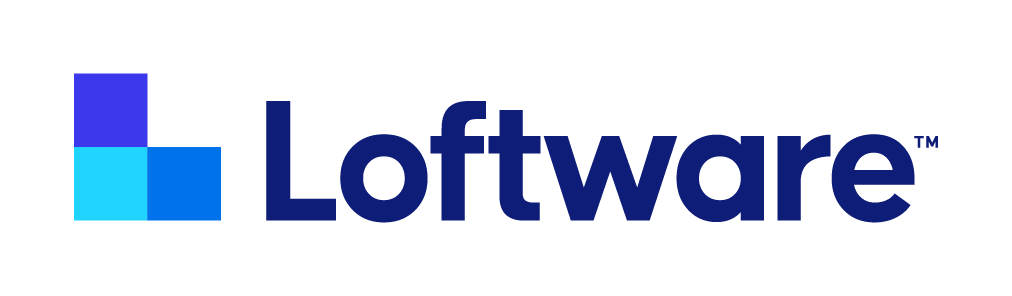 102 – Label Design WorkshopSpecifications for Label Template:_____________________Basic informationLabel template imageEnter a picture of a finished label template or attach a mock-up of your new label template.Static objects List your static elements used on your label template.These elements don’t change when printing. Picture of a template with marked static objects:List of fixed objects with detailed description:Dynamic objectsList all dynamic objects on your label template.The content of dynamic elements may change depending on data entered by operators, applications or integrations when printing.Picture of a template with marked dynamic objects:List of dynamic objects with detailed description:BarcodesFill out this section for every barcode used on your label template.Barcode A: First barcodeRepeat this section for each barcode.Styling considerationsList other styling considerations like company-specific font sizes, font types, specific brand colors etc.Label template file name: Label use caseControl Center Documents pathPrinting preferences stored onPrinter driverLabel templateBatch printingPrinting technologyPrinter DPIImagesLabel dimensions (width x height)IDLabel contentsObject typeObject value12345678910IDFieldFieldDescriptionDescriptionDynamic data source nameDynamic data source nameDynamic data source detailsDynamic data source details1122334455667788991010Barcode propertyDetailBarcode typeBarcode sizeHuman readable textOptional for 2D BarcodesCheck digitError detection and correctionColorPosition on the label